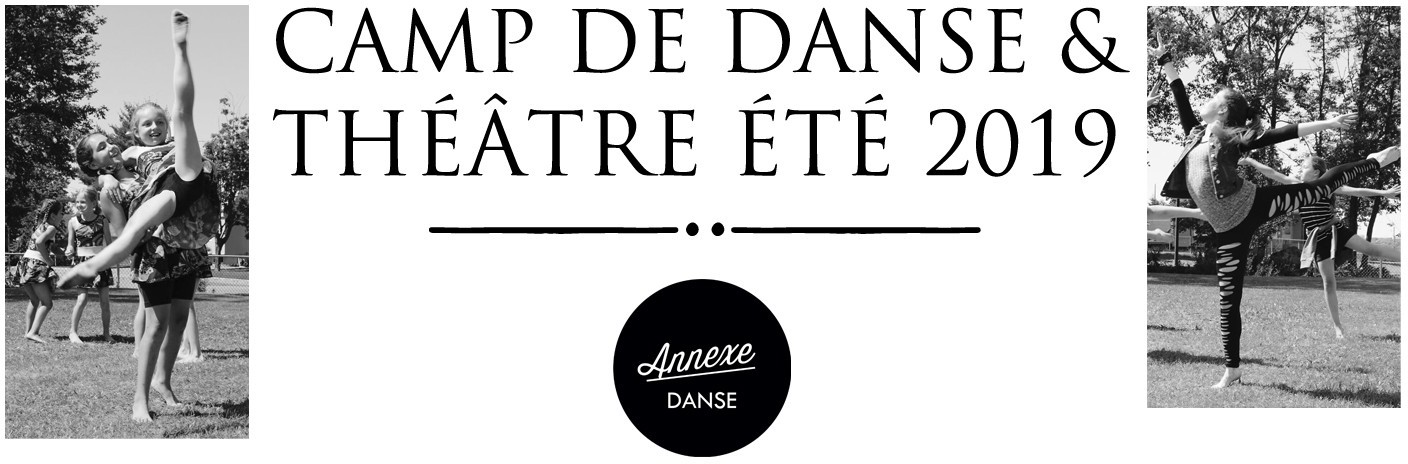 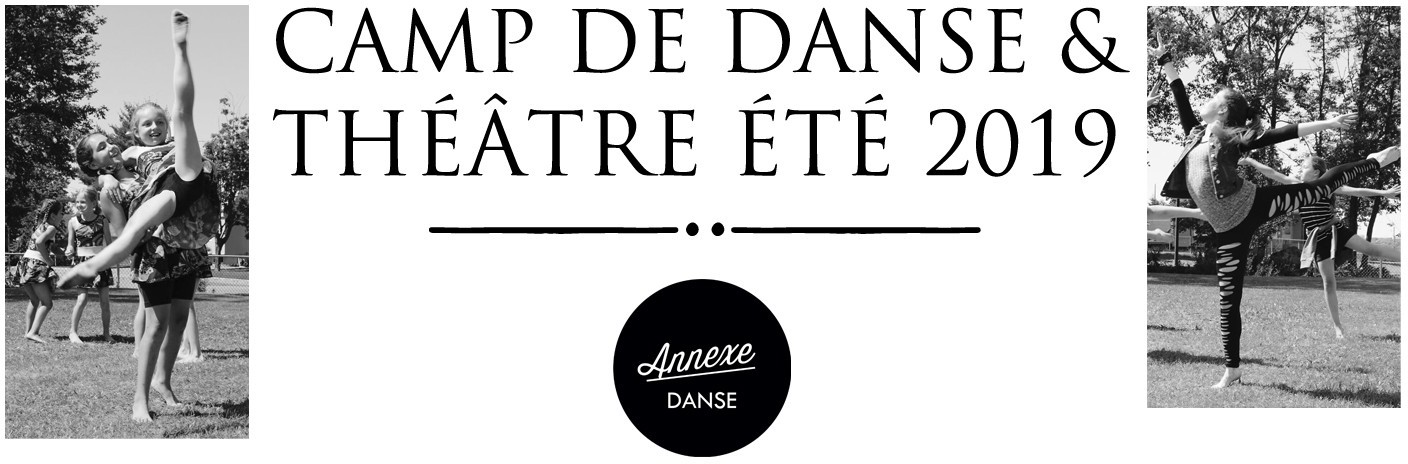 Chers parents et élèves, cet été Multi-Art-Chute Chaudière en collaboration avec Annexe Danse, a le bonheur de vous offrir son camp de danse avec quelques ateliers de théâtre qui s’adresse aux élèves de 6 à 13 ans          Lieu : Petite école (290 rue Ernest Bégin Saint-Romuald, Chalet St-Télesphore)         Date : du 1er au 5 juillet, du 8 au 12 juillet et du 15 au 19 juillet 2024         Coût : 1 semaine : 240$	2 semaines : 420$	3 semaines : 600$* (frais supplémentaires en cas de sortie peuvent s’appliquer)Heures du camp : 8h45 à 16h15 (horaire approximatif) *Service de garde le matin et le soir. Frais de 9$ par jour.    Voici les 2 façons pour vous inscrire : les inscriptions débuteront le 22 Février 2024Donner votre paiement (chèque postdaté du 15 mai 2024 à l’ordre de Multi-Art Chute Chaudière) ainsi que la fiche d'inscription à votre enseignante en danse, ou à Rosalie Giguère d’ici la fin de la session de printemps ;En ligne (virements Interac) : soit via multiartchutechaudiere.ca ou en message privé sur la page Facebook de Annexe DansePour plus d’informations, communiquez avec Rosalie en message privé sur la page         Facebook : Annexe Danse ou au 418-929-5692. 	✂ 	Fiche d'inscription     Nom du participant:	Âge: 	     Date de naissance:	N.A.M: 	     Allergie: 	     Expériences en danse: 	     Téléphone (cell.)	Courriel: 	___________________     Semaine (s) choisie (s):	semaine 1 ____	semaine 2 ____	semaine 3 ____     Aurez-vous besoin du service de garde?	oui	non	hre d'arrivée approx.: 	      Signature du parent: ______________________________